視覚障害児のための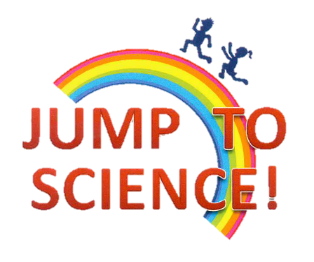 科学へジャンプ地域版フォーラム2018期日 2018年6月24日(日)場所　筑波大学附属視覚特別支援学校(東京メトロ有楽町線　護国寺下車　4番出口から)対象：科学へジャンプ各地域実行委員、教員、博物館関係者、保護者、学生参加申込：電子メールで下記アドレスに、氏名、所属、使用文字（墨字、点字）の情報を　付して申し込んでください。　forum2018＠nsfb.tsukuba.ac.jp申込期限：6月15日（金）　定員（60人）になり次第、締め切ります。参加費：1,000円（受付でお支払いください）問い合わせ先：科学へジャンプ地域版運営委員会事務局　TEL / FAX : 029-853-4784〒305-8572　つくば市天王台1-1-1筑波大学人間系障害科学域小林秀之研究室　当日の急な欠席連絡は、TEL : 03-3943-5422(会場：筑波大学附属視覚特別支援学校)までお願いします。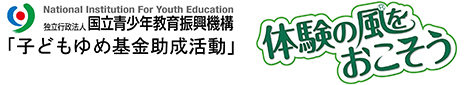 主催：科学へジャンプ地域版運営委員会後援:全国盲学校長会　　　　　　　　　　　　　　　　　　　　　　　　　　　　　　　　　9:3010:00～11:00開会（受付開始9:00）基調講演「科学へジャンプ地域版１０周年－その実績と今後の展望－」講師：科学へジャンプ地域版運営委員会委員長　鳥山由子 11:10～12:10講演「視覚障害児の学習特性を踏まえた体験活動 －その意義と実施上の留意点－」講師：視覚障害算数数学教育研究会代表　高村明良12:10～13:10昼食・休憩13:10～15:10シンポジウム「視覚障害者の立場から科学へジャンプに期待すること                                             －次の１０年間を見据えて－」シンポジスト参加生徒の立場から　視覚障害大学生等　３人保護者の立場から　　松盛依美佳　（神戸市在住）運営者の立場から　　青柳まゆみ　（愛知教育大学准教授）指導者の立場から　　内田智也　　（筑波大学附属視覚特別支援学校教諭）司会　　　　　　　　青松利明　　（筑波大学附属視覚特別支援学校教諭）15:20～15:40閉会行事